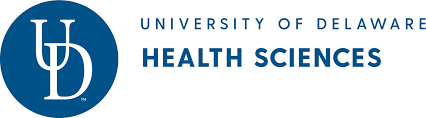 Purpose and Funding TypesThe College of Health Sciences (CHS) Summer Scholarship Program is an endowed program whose broad purpose is to support student scholarship, experiential learning and research experiences. Participating students will receive a stipend of $5000 and are expected to engage in a research or field-based placement project on a full-time basis for the summer (average of 40 hours per week or 320 hours over the course of 8 weeks). *Note, one award will be made to each CHS Department with an Undergraduate Program (HBNS, KAAP, MMS, SON)Who is Eligible to Apply?Students who meet the following criteria are eligible to apply:Are currently enrolled in a major degree program at the College of Health Sciences Are in good academic standing (GPA >=3.0)Will graduate in 2025 or laterHave a CHS faculty mentor who has the demonstrated expertise to support the scholarly work to be completed (research or placement)High priority applicants and applications will be those that:Are first-generation college studentsPropose a scope-of-work that addresses a leading health problem and/or involves working with a high-risk target population in Delaware Clearly show how the scholarly activities (research or placement) will contribute to meeting the students educational and professional goalsWill result in a meaningful deliverablePropose activities that are not part of a regular class requirement Key Dates and Administrative RequirementsFunding announcement release: 				February 2,2024Application deadline: 						5pm EST March 22, 2024Review period by faculty committee:				March 23-April 19, 2024Awards announced:						April 22, 2024Earliest start date of funding period:				June 3, 2024Latest end date of funding period:				August 8, 2024Final report on summer scholarship activities due:		5pm EST August 25, 2024Awardee, faculty and site point-of-contact dyads/triads will be expected to present on the summer scholarship activities at the CHS symposium on teaching, learning and mentorship or CHS Research & Innovation Day.How to ApplyStudents interested in applying to the CHS Summer Scholars Program must:Identify a faculty mentorMeet with the faculty mentor to develop a research or field-based placement scope of workFaculty may mentor no more than one student funded by this mechanismSubmit a complete application by the deadline here: http://www.udel.edu/0011630.Application materials include: student transcript(s) (unofficial) student resume (1-page)letter of support from CHS faculty mentor if conducting a field-based placement, provide a letter of support from the point of contact at the placement site summer scholarship scope of work (2 pages maximum)Use of Scholarship Funds Scholarship funds will be paid directly to the awardee and should be used to offset the awardees living expenses for the summer. Funds should not be used to pay for expenses related to carrying out the proposed scholarly scope of work.  Role of Faculty MentorThe faculty mentor will be central to guiding the student awardee in conceptualizing and completing the proposed summer scholarship scope of work. In conceptualizing the goals of the summer scholarship, it is expected that the faculty mentor will help ensure that the goals and activities are commensurate with the student career stage, degree being completed, interests and abilities, and the 8-week funding period. The faculty mentor is responsible for reviewing and approving the final report to confirm that the proposed scope of work was fulfilled. Application Review CriteriaResearch ProjectSignificance Does the project address a pressing health problem?Will completing this research project inform future work relevant to the student’s interests?  Investigators (Student and Mentor) and MentorshipDoes the student have the background in this topic area and capacity to complete this project as described?Does the mentor have sufficient expertise in this topic area to support completion of this project?Is the mentoring plan sufficient and appropriate for the work described?Educational ValueWill completing this research project advance the student toward achieving their academic and professional goals?Will the student learn any new skills or methodologies by completing this summer scholarship.ApproachWill the study design allow for the research aim(s) and hypothesis to be answered?Are the proposed assessments valid and appropriate? Have all regulatory approvals been obtained?Is the study feasible? EnvironmentDoes the mentor’s lab have sufficient resources to support the student in conducting the research described?Field Placement Quality of Scope of Work ProposedIs the student’s background aligned with the mission of the placement site and the scope of work described?Is scope of work and activities described and appropriate for the site and the student?Are expected impact and outcomes on population being worked with described and appropriate?Is the potential educational value for the student clear?Is the project timeline adequate, and the milestones and deliverables feasible?MentorshipDoes the faculty mentor have the background and expertise to mentor the student in the proposed work?Is the mentoring plan sufficient for the work proposed?Faculty recommendation Does the student demonstrate good potential for carrying out the proposed scope-of-work in the time period? Does the student have both academic abilities and personal qualities that will enable him/her to complete the field placement scope of work as described? Placement site point-of-contact recommendation Does the student demonstrate good potential for carrying out the proposed scope-of-work in the time period? What value and impact does the proposed scope of work have for your site?	2024 College of Health Sciences Summer Scholarship Program Application Form Due 5pm EST March 22, 2024Submit here: http://www.udel.edu/0011630Applicant NameApplicant Degree Program (drop down menu listing every graduate and undergraduate major program in the college).Which award being applied forYear of study beginning fall 2025Applicant current GPAPlease upload applicant unofficial transcriptPlease upload applicant 1-page resumeMentor nameMentor titleMentor department in CHSHow long have the student and mentor have been working together?If the scholarship is awarded, this will be the first timeLess than or up to 1 academic yearMore than one 1 academic yearPlease upload Mentor’s letter of supportType of scholarship projectResearch Field-based placementIf completing a field-based placement, please upload letter of support from field-based placement point of contactPlease upload the scope of work for the summer scholarship. The document should be no longer than 2-pages, 11-point arial or times new roman font, 1-inch margins. The scope of work should describe/provide: FundProjects SupportedHow many we expect to fund in summer 2024Kathleen S. Matt Healthcare Leader FundThose where students (graduate and undergraduate) engage in hands-on learning opportunities and life changing experiences1Carolyn M. McNeice Fund for Undergraduate Research in Southern DelawareThose where undergraduate students complete a field-based placement/internship opportunities with health-related organizations in southern Delaware 5*Anonymous Donor for undergraduate CHS Student ScholarshipThose where students (undergraduate) work with faculty on innovative scholarly projects to gain experience and skills that will advance them toward their career goals 4Research ProjectField-based PlacementTitleTitleProject Overview Site name and locationAim(s) and hypothesis/hypothesesDescription of work/activitiesResearch Design and MethodsImpact on target population/Outcomes Mentoring planTargeted skills gained/enhancedTimeline (not part of page limit)Timeline, key milestones, deliverablesReferences (not part of page limit)Mentoring PlanLimitations and considerationsReferences (not part of page limit)